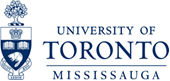                                                                                                                                              Date: _______________Last Name:  ______________________________              First Name:  ____________________________Student Number: _________________________               Age: __________           Gender: ____________Sessional Address:  _____________________________________________________________________City/Province: ___________________________________________         Postal Code: _______________University of Toronto Email Address:  ________________________________________________UTM Advisor’s Name: _______________________________________UTM Advisor’s Email Address:  ______________________________________________________Telephone:Disability Status:  Temporary   PermanentWith which areas do you need assistance? Chronic Health Problem (e.g. epilepsy, MS/MD/IBD/cancer) Mobility/Functional Disability (e.g. CP/Polio/RSI) Mental Health Condition (e.g. Depression/Bipolar/Anxiety) Learning Disability or ADHD Brain Injury (e.g. Concussion) Sensory Disability (e.g. Hearing/Vision) Autism Spectrum Disorder Other – please describe: ______________________________________________________AccommodationsPlease forward my contact information, academic accommodations and medical documentation/ psycho-educational assessment to Sheridan College Accessible Learning Services.  I understand that my UTM Accessibility Advisor may need to supply additional information relating to the provision of my accommodations.I understand that accommodation delivery may vary between UTM and Sheridan College and it is my responsibility to contact Sheridan College Accessible Learning Services, to meet with a Sheridan Advisor to confirm registration, discuss my accommodations and review their office procedures._____________________________________________                        ___________________________Student Signature                                                                                           DateTypePhone NumberMay we leave a message?Primary Home  Work       Cell Pager                 (           )_______________________ Yes       NoName and phone # onlyAlternateHome  Work       Cell Pager                 (           )_______________________ Yes       NoName and phone # onlySheridan Course CodeLecture and TutorialSection(s)Instructor****